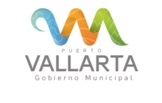 REGISTRO DE PROCEDIMIENTOS DE RESPONSABILIDAD ADMINISTRATIVAJULIO 2018ExpedienteNombre del denunciadoNombre del denuncianteFecha CausaResultadoSanciónPIA 007/2018CARLOS ALBERTO RICO LOPEZGUMERCINDO BERNAL11 DE JULIO DE 2018OMISIONES A SUS OBLIGACIONESINICIO DE PROCEDIMIENTOPENDIENTE DE RESOLUCIÓNPIA 008/2018JORGE MARTINEZ FRANCOJUAN ENRIQUE GARCIA27 DE JULIO DE 2018OMISION A SUS OBLIGACIONESINICIO DE PROCEDIMIENTOPENDIENTE DE RESOLUCIÓN